Автоматизированный банк данныхАвтоматизированный банк данныхАвтоматизированный банк данныхАвтоматизированный банк данныхАвтоматизированный банк данныхАвтоматизированный банк данныхАвтоматизированный банк данныхФорма 2"Книга памяти" Республики Беларусь"Книга памяти" Республики Беларусь"Книга памяти" Республики Беларусь"Книга памяти" Республики Беларусь"Книга памяти" Республики Беларусь"Книга памяти" Республики Беларусь"Книга памяти" Республики БеларусьВоинское захоронение № 4347Воинское захоронение № 4347Воинское захоронение № 4347Воинское захоронение № 4347Воинское захоронение № 4347Воинское захоронение № 4347Воинское захоронение № 4347По состоянию на 26.08.2019 г.По состоянию на 26.08.2019 г.По состоянию на 26.08.2019 г.По состоянию на 26.08.2019 г.По состоянию на 26.08.2019 г.По состоянию на 26.08.2019 г.По состоянию на 26.08.2019 г.Место нахождения: Витебская областьМесто нахождения: Витебская областьМесто нахождения: Витебская областьМесто нахождения: Витебская областьМесто нахождения: Витебская областьМесто нахождения: Витебская областьМесто нахождения: Витебская областьМесто нахождения: Витебская областьЛиозненский районЛиозненский районЛиозненский районЛиозненский районВелешковичский с/с Велешковичский с/с Велешковичский с/с Велешковичский с/с НП: Загородно, деревняНП: Загородно, деревняНП: Загородно, деревняНП: Загородно, деревня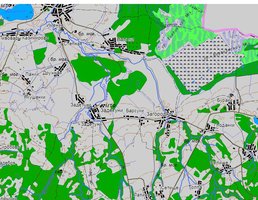 Тип воинского захоронения ВКТип воинского захоронения ВКТип воинского захоронения ВКТип воинского захоронения ВКТип воинского захоронения ВКТип воинского захоронения ВКТип воинского захоронения ВКТип воинского захоронения ВКБоевые действия 2МВБоевые действия 2МВБоевые действия 2МВБоевые действия 2МВБоевые действия 2МВБоевые действия 2МВБоевые действия 2МВБоевые действия 2МВДата захоронения 1943Дата захоронения 1943Дата захоронения 1943Дата захоронения 1943Дата захоронения 1943Дата захоронения 1943Дата захоронения 1943Дата захоронения 1943Дата установки памятника 1979Дата установки памятника 1979Дата установки памятника 1979Дата установки памятника 1979Дата установки памятника 1979Дата установки памятника 1979Дата установки памятника 1979Дата установки памятника 1979Дата установки знака —Дата установки знака —Дата установки знака —Дата установки знака —Дата установки знака —Дата установки знака —Дата установки знака —Дата установки знака —Количество похороненныхКоличество похороненныхКоличество похороненныхКоличество похороненныхКоличество похороненныхИз нихИз нихИз нихИз нихИз нихИз нихИз нихИз нихИз нихИз нихКоличество похороненныхКоличество похороненныхКоличество похороненныхКоличество похороненныхКоличество похороненныхизвестныхнеизвестныхнеизвестныхвоеннослу-жащихвоеннослу-жащихучастников сопротивле-нияучастников сопротивле-нияжертв войнывоенноплен-ныхвоенноплен-ных161616161616007799000Описание захоронения 7 братских мог. Обелиски изготовлены из гранита. Ограждение железобетонное. Осуществляет уход - УК "Клуб-библиотека д. Емельяново"Описание захоронения 7 братских мог. Обелиски изготовлены из гранита. Ограждение железобетонное. Осуществляет уход - УК "Клуб-библиотека д. Емельяново"Описание захоронения 7 братских мог. Обелиски изготовлены из гранита. Ограждение железобетонное. Осуществляет уход - УК "Клуб-библиотека д. Емельяново"Описание захоронения 7 братских мог. Обелиски изготовлены из гранита. Ограждение железобетонное. Осуществляет уход - УК "Клуб-библиотека д. Емельяново"Описание захоронения 7 братских мог. Обелиски изготовлены из гранита. Ограждение железобетонное. Осуществляет уход - УК "Клуб-библиотека д. Емельяново"Описание захоронения 7 братских мог. Обелиски изготовлены из гранита. Ограждение железобетонное. Осуществляет уход - УК "Клуб-библиотека д. Емельяново"Описание захоронения 7 братских мог. Обелиски изготовлены из гранита. Ограждение железобетонное. Осуществляет уход - УК "Клуб-библиотека д. Емельяново"Описание захоронения 7 братских мог. Обелиски изготовлены из гранита. Ограждение железобетонное. Осуществляет уход - УК "Клуб-библиотека д. Емельяново"Описание захоронения 7 братских мог. Обелиски изготовлены из гранита. Ограждение железобетонное. Осуществляет уход - УК "Клуб-библиотека д. Емельяново"Описание захоронения 7 братских мог. Обелиски изготовлены из гранита. Ограждение железобетонное. Осуществляет уход - УК "Клуб-библиотека д. Емельяново"Описание захоронения 7 братских мог. Обелиски изготовлены из гранита. Ограждение железобетонное. Осуществляет уход - УК "Клуб-библиотека д. Емельяново"Описание захоронения 7 братских мог. Обелиски изготовлены из гранита. Ограждение железобетонное. Осуществляет уход - УК "Клуб-библиотека д. Емельяново"Описание захоронения 7 братских мог. Обелиски изготовлены из гранита. Ограждение железобетонное. Осуществляет уход - УК "Клуб-библиотека д. Емельяново"Описание захоронения 7 братских мог. Обелиски изготовлены из гранита. Ограждение железобетонное. Осуществляет уход - УК "Клуб-библиотека д. Емельяново"Описание захоронения 7 братских мог. Обелиски изготовлены из гранита. Ограждение железобетонное. Осуществляет уход - УК "Клуб-библиотека д. Емельяново"Описание захоронения 7 братских мог. Обелиски изготовлены из гранита. Ограждение железобетонное. Осуществляет уход - УК "Клуб-библиотека д. Емельяново"Описание захоронения 7 братских мог. Обелиски изготовлены из гранита. Ограждение железобетонное. Осуществляет уход - УК "Клуб-библиотека д. Емельяново"Описание захоронения 7 братских мог. Обелиски изготовлены из гранита. Ограждение железобетонное. Осуществляет уход - УК "Клуб-библиотека д. Емельяново"Описание захоронения 7 братских мог. Обелиски изготовлены из гранита. Ограждение железобетонное. Осуществляет уход - УК "Клуб-библиотека д. Емельяново"Описание захоронения 7 братских мог. Обелиски изготовлены из гранита. Ограждение железобетонное. Осуществляет уход - УК "Клуб-библиотека д. Емельяново"Описание захоронения 7 братских мог. Обелиски изготовлены из гранита. Ограждение железобетонное. Осуществляет уход - УК "Клуб-библиотека д. Емельяново"Описание захоронения 7 братских мог. Обелиски изготовлены из гранита. Ограждение железобетонное. Осуществляет уход - УК "Клуб-библиотека д. Емельяново"Описание захоронения 7 братских мог. Обелиски изготовлены из гранита. Ограждение железобетонное. Осуществляет уход - УК "Клуб-библиотека д. Емельяново"Описание захоронения 7 братских мог. Обелиски изготовлены из гранита. Ограждение железобетонное. Осуществляет уход - УК "Клуб-библиотека д. Емельяново"Описание захоронения 7 братских мог. Обелиски изготовлены из гранита. Ограждение железобетонное. Осуществляет уход - УК "Клуб-библиотека д. Емельяново"Описание захоронения 7 братских мог. Обелиски изготовлены из гранита. Ограждение железобетонное. Осуществляет уход - УК "Клуб-библиотека д. Емельяново"Описание захоронения 7 братских мог. Обелиски изготовлены из гранита. Ограждение железобетонное. Осуществляет уход - УК "Клуб-библиотека д. Емельяново"Описание захоронения 7 братских мог. Обелиски изготовлены из гранита. Ограждение железобетонное. Осуществляет уход - УК "Клуб-библиотека д. Емельяново"Описание захоронения 7 братских мог. Обелиски изготовлены из гранита. Ограждение железобетонное. Осуществляет уход - УК "Клуб-библиотека д. Емельяново"Описание захоронения 7 братских мог. Обелиски изготовлены из гранита. Ограждение железобетонное. Осуществляет уход - УК "Клуб-библиотека д. Емельяново"Описание захоронения 7 братских мог. Обелиски изготовлены из гранита. Ограждение железобетонное. Осуществляет уход - УК "Клуб-библиотека д. Емельяново"Описание захоронения 7 братских мог. Обелиски изготовлены из гранита. Ограждение железобетонное. Осуществляет уход - УК "Клуб-библиотека д. Емельяново"Описание захоронения 7 братских мог. Обелиски изготовлены из гранита. Ограждение железобетонное. Осуществляет уход - УК "Клуб-библиотека д. Емельяново"Описание захоронения 7 братских мог. Обелиски изготовлены из гранита. Ограждение железобетонное. Осуществляет уход - УК "Клуб-библиотека д. Емельяново"Описание захоронения 7 братских мог. Обелиски изготовлены из гранита. Ограждение железобетонное. Осуществляет уход - УК "Клуб-библиотека д. Емельяново"Описание захоронения 7 братских мог. Обелиски изготовлены из гранита. Ограждение железобетонное. Осуществляет уход - УК "Клуб-библиотека д. Емельяново"Описание захоронения 7 братских мог. Обелиски изготовлены из гранита. Ограждение железобетонное. Осуществляет уход - УК "Клуб-библиотека д. Емельяново"Описание захоронения 7 братских мог. Обелиски изготовлены из гранита. Ограждение железобетонное. Осуществляет уход - УК "Клуб-библиотека д. Емельяново"Описание захоронения 7 братских мог. Обелиски изготовлены из гранита. Ограждение железобетонное. Осуществляет уход - УК "Клуб-библиотека д. Емельяново"Описание захоронения 7 братских мог. Обелиски изготовлены из гранита. Ограждение железобетонное. Осуществляет уход - УК "Клуб-библиотека д. Емельяново"Описание захоронения 7 братских мог. Обелиски изготовлены из гранита. Ограждение железобетонное. Осуществляет уход - УК "Клуб-библиотека д. Емельяново"Описание захоронения 7 братских мог. Обелиски изготовлены из гранита. Ограждение железобетонное. Осуществляет уход - УК "Клуб-библиотека д. Емельяново"Описание захоронения 7 братских мог. Обелиски изготовлены из гранита. Ограждение железобетонное. Осуществляет уход - УК "Клуб-библиотека д. Емельяново"Описание захоронения 7 братских мог. Обелиски изготовлены из гранита. Ограждение железобетонное. Осуществляет уход - УК "Клуб-библиотека д. Емельяново"Описание захоронения 7 братских мог. Обелиски изготовлены из гранита. Ограждение железобетонное. Осуществляет уход - УК "Клуб-библиотека д. Емельяново"Описание захоронения 7 братских мог. Обелиски изготовлены из гранита. Ограждение железобетонное. Осуществляет уход - УК "Клуб-библиотека д. Емельяново"Описание захоронения 7 братских мог. Обелиски изготовлены из гранита. Ограждение железобетонное. Осуществляет уход - УК "Клуб-библиотека д. Емельяново"Описание захоронения 7 братских мог. Обелиски изготовлены из гранита. Ограждение железобетонное. Осуществляет уход - УК "Клуб-библиотека д. Емельяново"Описание захоронения 7 братских мог. Обелиски изготовлены из гранита. Ограждение железобетонное. Осуществляет уход - УК "Клуб-библиотека д. Емельяново"Описание захоронения 7 братских мог. Обелиски изготовлены из гранита. Ограждение железобетонное. Осуществляет уход - УК "Клуб-библиотека д. Емельяново"Описание захоронения 7 братских мог. Обелиски изготовлены из гранита. Ограждение железобетонное. Осуществляет уход - УК "Клуб-библиотека д. Емельяново"Описание захоронения 7 братских мог. Обелиски изготовлены из гранита. Ограждение железобетонное. Осуществляет уход - УК "Клуб-библиотека д. Емельяново"Описание захоронения 7 братских мог. Обелиски изготовлены из гранита. Ограждение железобетонное. Осуществляет уход - УК "Клуб-библиотека д. Емельяново"Описание захоронения 7 братских мог. Обелиски изготовлены из гранита. Ограждение железобетонное. Осуществляет уход - УК "Клуб-библиотека д. Емельяново"Описание захоронения 7 братских мог. Обелиски изготовлены из гранита. Ограждение железобетонное. Осуществляет уход - УК "Клуб-библиотека д. Емельяново"Описание захоронения 7 братских мог. Обелиски изготовлены из гранита. Ограждение железобетонное. Осуществляет уход - УК "Клуб-библиотека д. Емельяново"Описание захоронения 7 братских мог. Обелиски изготовлены из гранита. Ограждение железобетонное. Осуществляет уход - УК "Клуб-библиотека д. Емельяново"№ п/п№ п/пвоинское звание воинское звание фамилияфамилияимяотчествогод рождениягод рожденияместо рожденияместо службы, должностьдата гибелиПричи на гибелиКате гория погиб шегоместо захо роне нияместо захо роне нияместо захо роне ниядополнительная информацияместо призыва дополнительная информация о месте захоронениядополнительная информация о месте захоронениядополнительная информация о месте захоронениядополнительная информация о месте захоронениядополнительная информация о месте захоронениядополнительная информация о месте захоронения11ПартизанПартизанВАСИЛЬЕВВАСИЛЬЕВВАСИЛИЙЕФИМОВИЧ1922192212.08.1942Страна: Беларусь, Область: Витебская, Район: Лиозненский, Сельсовет: Велешковичский, НП: Загородно, деревняСтрана: Беларусь, Область: Витебская, Район: Лиозненский, Сельсовет: Велешковичский, НП: Загородно, деревняСтрана: Беларусь, Область: Витебская, Район: Лиозненский, Сельсовет: Велешковичский, НП: Загородно, деревня. 22ПартизанПартизанВОРОБЬЕВВОРОБЬЕВАЛЕКСАНДРРОМАНОВИЧ1926192612.08.1942Страна: Беларусь, Область: Витебская, Район: Лиозненский, Сельсовет: Велешковичский, НП: Загородно, деревняСтрана: Беларусь, Область: Витебская, Район: Лиозненский, Сельсовет: Велешковичский, НП: Загородно, деревняСтрана: Беларусь, Область: Витебская, Район: Лиозненский, Сельсовет: Велешковичский, НП: Загородно, деревня. 33сержантсержантГОРЕЛОВГОРЕЛОВВАСИЛИЙАНДРЕЕВИЧ19061906145 сд, 07.10.1943Страна: Беларусь, Область: Витебская, Район: Лиозненский, Сельсовет: Велешковичский, НП: Загородно, деревняСтрана: Беларусь, Область: Витебская, Район: Лиозненский, Сельсовет: Велешковичский, НП: Загородно, деревняСтрана: Беларусь, Область: Витебская, Район: Лиозненский, Сельсовет: Велешковичский, НП: Загородно, деревняд. Загородно44Мл.сержантМл.сержантГУСЕЙНОВГУСЕЙНОВГУЛОМ1943Страна: Беларусь, Область: Витебская, Район: Лиозненский, Сельсовет: Велешковичский, НП: Загородно, деревняСтрана: Беларусь, Область: Витебская, Район: Лиозненский, Сельсовет: Велешковичский, НП: Загородно, деревняСтрана: Беларусь, Область: Витебская, Район: Лиозненский, Сельсовет: Велешковичский, НП: Загородно, деревня55ЕфрейторЕфрейторКЛЮЕВКЛЮЕВНИКОЛАЙНИКОЛАЕВИЧ19031903145 сд, 07.10.1943Страна: Беларусь, Область: Витебская, Район: Лиозненский, Сельсовет: Велешковичский, НП: Загородно, деревняСтрана: Беларусь, Область: Витебская, Район: Лиозненский, Сельсовет: Велешковичский, НП: Загородно, деревняСтрана: Беларусь, Область: Витебская, Район: Лиозненский, Сельсовет: Велешковичский, НП: Загородно, деревняд. Загородно66ПартизанПартизанКОЗЛОВКОЗЛОВВАСИЛИЙПАВЛОВИЧ1911191112.08.1942Страна: Беларусь, Область: Витебская, Район: Лиозненский, Сельсовет: Велешковичский, НП: Загородно, деревняСтрана: Беларусь, Область: Витебская, Район: Лиозненский, Сельсовет: Велешковичский, НП: Загородно, деревняСтрана: Беларусь, Область: Витебская, Район: Лиозненский, Сельсовет: Велешковичский, НП: Загородно, деревня. 77ПартизанПартизанКОМЛЕВКОМЛЕВМИХАИЛИВАНОВИЧ1918191812.08.1942Страна: Беларусь, Область: Витебская, Район: Лиозненский, Сельсовет: Велешковичский, НП: Загородно, деревняСтрана: Беларусь, Область: Витебская, Район: Лиозненский, Сельсовет: Велешковичский, НП: Загородно, деревняСтрана: Беларусь, Область: Витебская, Район: Лиозненский, Сельсовет: Велешковичский, НП: Загородно, деревня. 88ЕфрейторЕфрейторНИКОЛАЕВНИКОЛАЕВМИХАИЛСТЕПАНОВИЧ19101910145 сд, 07.10.1943Страна: Беларусь, Область: Витебская, Район: Лиозненский, Сельсовет: Велешковичский, НП: Загородно, деревняСтрана: Беларусь, Область: Витебская, Район: Лиозненский, Сельсовет: Велешковичский, НП: Загородно, деревняСтрана: Беларусь, Область: Витебская, Район: Лиозненский, Сельсовет: Велешковичский, НП: Загородно, деревняд. Загородно99ПартизанПартизанПАНАСЕНКОПАНАСЕНКОПЕТРЛАВРЕНТЬЕВИЧ1923192312.08.1942Страна: Беларусь, Область: Витебская, Район: Лиозненский, Сельсовет: Велешковичский, НП: Загородно, деревняСтрана: Беларусь, Область: Витебская, Район: Лиозненский, Сельсовет: Велешковичский, НП: Загородно, деревняСтрана: Беларусь, Область: Витебская, Район: Лиозненский, Сельсовет: Велешковичский, НП: Загородно, деревня. 1010РядовойРядовойПОЗНЯКОВПОЗНЯКОВВАСИЛИЙСЕРГЕЕВИЧ1943Страна: Беларусь, Область: Витебская, Район: Лиозненский, Сельсовет: Велешковичский, НП: Загородно, деревняСтрана: Беларусь, Область: Витебская, Район: Лиозненский, Сельсовет: Велешковичский, НП: Загородно, деревняСтрана: Беларусь, Область: Витебская, Район: Лиозненский, Сельсовет: Велешковичский, НП: Загородно, деревня1111звание не известнозвание не известноРАСТОРГУЕВРАСТОРГУЕВИФNoneСтрана: Беларусь, Область: Витебская, Район: Лиозненский, Сельсовет: Велешковичский, НП: Загородно, деревняСтрана: Беларусь, Область: Витебская, Район: Лиозненский, Сельсовет: Велешковичский, НП: Загородно, деревняСтрана: Беларусь, Область: Витебская, Район: Лиозненский, Сельсовет: Велешковичский, НП: Загородно, деревня1212ЕфрейторЕфрейторСМИРНОВСМИРНОВФЕДОРНИКОЛАЕВИЧ19101910145 сд, 07.10.1943Страна: Беларусь, Область: Витебская, Район: Лиозненский, Сельсовет: Велешковичский, НП: Загородно, деревняСтрана: Беларусь, Область: Витебская, Район: Лиозненский, Сельсовет: Велешковичский, НП: Загородно, деревняСтрана: Беларусь, Область: Витебская, Район: Лиозненский, Сельсовет: Велешковичский, НП: Загородно, деревняд. Загородно1313ПартизанПартизанСОЛДАТЕНКОСОЛДАТЕНКОМАРИЯГРИГОРЬЕВНА1923192312.08.1942Страна: Беларусь, Область: Витебская, Район: Лиозненский, Сельсовет: Велешковичский, НП: Загородно, деревняСтрана: Беларусь, Область: Витебская, Район: Лиозненский, Сельсовет: Велешковичский, НП: Загородно, деревняСтрана: Беларусь, Область: Витебская, Район: Лиозненский, Сельсовет: Велешковичский, НП: Загородно, деревня. 1414ПартизанПартизанСОЛДАТЕНКОСОЛДАТЕНКОМИХАИЛВАСИЛЬЕВИЧ1927192712.08.1942Страна: Беларусь, Область: Витебская, Район: Лиозненский, Сельсовет: Велешковичский, НП: Загородно, деревняСтрана: Беларусь, Область: Витебская, Район: Лиозненский, Сельсовет: Велешковичский, НП: Загородно, деревняСтрана: Беларусь, Область: Витебская, Район: Лиозненский, Сельсовет: Велешковичский, НП: Загородно, деревня. 1515ПартизанПартизанТОЛКАЧЕВТОЛКАЧЕВНИКОЛАЙФИЛИППОВИЧ1918191826.12.1941Страна: Беларусь, Область: Витебская, Район: Лиозненский, Сельсовет: Велешковичский, НП: Загородно, деревняСтрана: Беларусь, Область: Витебская, Район: Лиозненский, Сельсовет: Велешковичский, НП: Загородно, деревняСтрана: Беларусь, Область: Витебская, Район: Лиозненский, Сельсовет: Велешковичский, НП: Загородно, деревня. 1616ПартизанПартизанШАРКОВШАРКОВФЕДОРТИМОФЕЕВИЧ1912191212.08.1942Страна: Беларусь, Область: Витебская, Район: Лиозненский, Сельсовет: Велешковичский, НП: Загородно, деревняСтрана: Беларусь, Область: Витебская, Район: Лиозненский, Сельсовет: Велешковичский, НП: Загородно, деревняСтрана: Беларусь, Область: Витебская, Район: Лиозненский, Сельсовет: Велешковичский, НП: Загородно, деревня. 